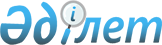 Об утверждении проекта (схемы) зонирования земель, границ оценочных зон и поправочных коэффициентов к базовым ставкам платы за земельные участки поселка ТоретамРешение Кармакшинского районного маслихата Кызылординской области от 22 сентября 2015 года № 295. Зарегистрировано Департаментом юстиции Кызылординской области 14 октября 2015 года № 5172      В соответствии со статьей 8, пункта 1 статьи 11 Кодекса Республики Казахстан от 20 июня 2003 года "Земельный кодекс Республики Казахстан" и Законом Республики Казахстан от 23 января 2001 года "О местном государственном управлении и самоуправлении в Республике Казахстан" Кармакшинский районный маслихат РЕШИЛ:

      1.  Утвердить проект (схему) зонирования земель и границы оценочных зон поселка Торетам, Кармакшинского района, Кызылординской области согласно приложениям 1, 2 к настоящему решению.

      2.  Утвердить поправочные коэффициенты к базовым ставкам платы за земельные участки согласно приложению 3 к настоящему решению. 

      3.  Настоящее решение вводится в действие по истечении десяти календарных дней после дня первого официального опубликования. 

 ПРОЕКТ (СХЕМА) зонирования земель поселка Торетам Кармакшинского района Кызылординской области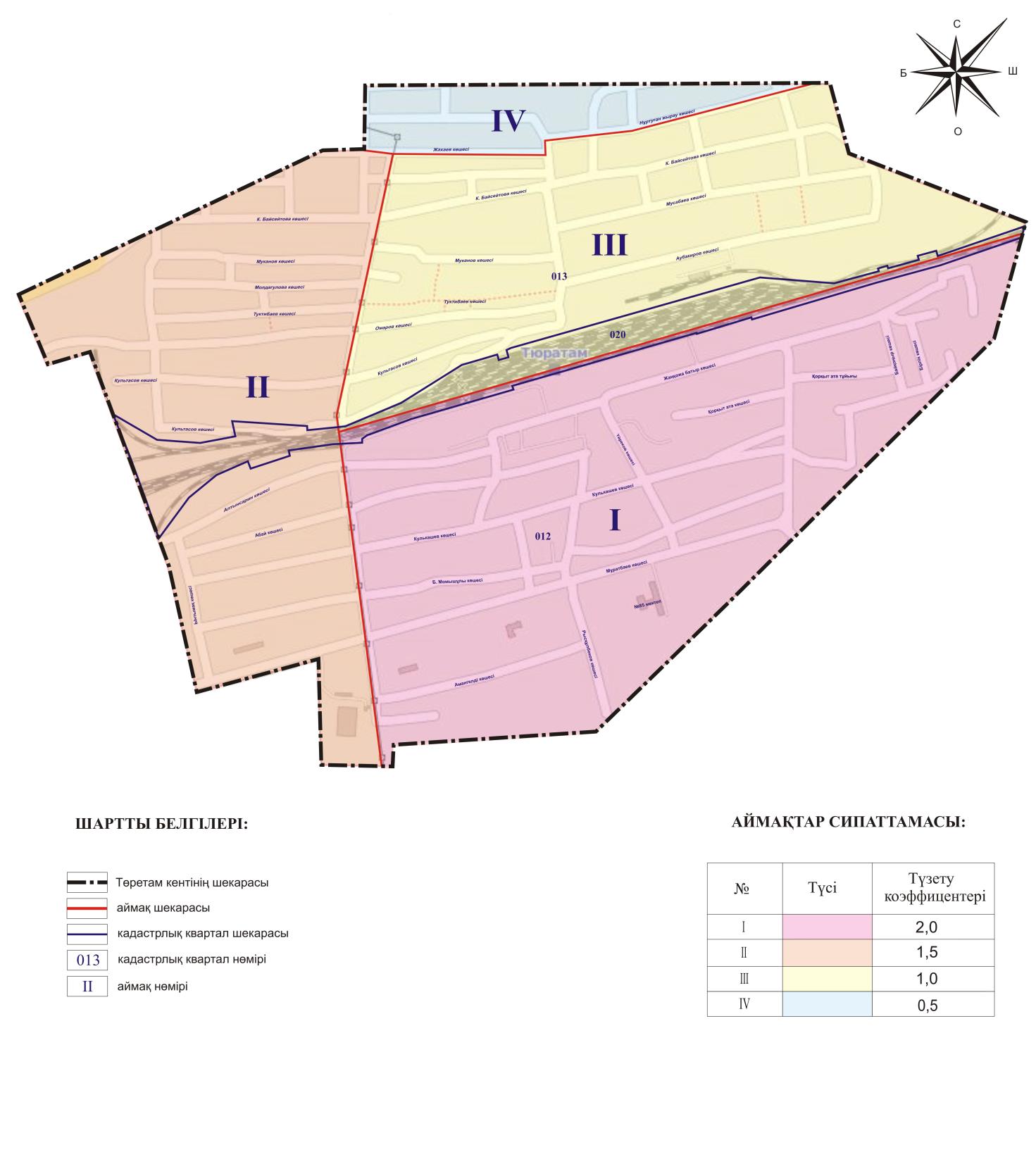  Границы оценочных зон Поправочные коэффициенты к базовым ставкам платы за земельные участки
					© 2012. РГП на ПХВ «Институт законодательства и правовой информации Республики Казахстан» Министерства юстиции Республики Казахстан
				
      Председатель внеочередной

Секретарь Кармакшинского

      42-сессии Кармакшинского

районного маслихата

      районного маслихата

      __________О. Бодыбаев

___________М. Наятулы
Приложение 1
к решению Кармакшинского районного
маслихата от 22 сентября 2015 года № 295Приложение 2
к решению Кармакшинского районного
маслихата от 22 сентября 2015 года № 295Номер зоны

 

Границы зон, пересекающеиеся с границами земельно-кадастрового квартала

Площадь зоны, гектар

1

2

3

І

I зона (квартал 012)

121,2

Граница зоны с северной стороны проходит по железной дороге, с западной стороны по улице с высоковольтной воздушной линии электропередач, с юго и юго-востока граница проходит по границе поселка до железной дороги.

 

ІІ

ІІ зона (кварталы 012,013)

84,0

Граница зоны с северо востока стороны проходить вдоль по улице Ыбырая Жахаева, и граничить с улицой высоковольтной воздушной линии электропередач, с западной стороны полностью охватывает улицу высоковольтной воздушной линии электропередач. С юга, запада и с севера граница зоны проходит по заподной границей поселка. 

ІІІ

ІІІ зона ( квартал 013)

86,0

Граница зоны с юга проходит по железной дороге, с запада по улице с высоковольтной воздушной линии электропередач, с севера граница проходить по улице Ыбырая Жахаева и Нуртуган жырау. Граница зоны с востока проходит по восточной границей поселка. 

IV

IV зона (квартал 013)

15,8

 Граница зоны с юга проходит по ул Нуртуган жырау и Ыбырая Жахаева, с севера граница зоны проходит по северной части границей поселка.

 

Приложение 3
к решению Кармакшинского районного
маслихата от 22 сентября 2015 года № 295Номер зоны

Поправочные коэффициенты к базовым ставкам платы за земельные участки

 

І

2,0

 

 

ІІ

 

 

1,5

 

ІІІ

 

 

1,0

 

IV

 

 

0,5

